INFORMATIONS GENERALES1. Dans quel centre de radiologie avez-vous passé votre examen ? *¹☐ Clinique de l’Anjou    ☐ Tassigny    ☐ Clinique Saint Léonard    ☐ Beaucouzé    ☐ Le Quai    ☐ Baugé    ☐ La Roseraie    2. Quel type d'examen avez-vous passé ? *☐ Radiographie    ☐ Echographie    ☐ Mammographie    ☐ Scanner    ☐ IRM    ☐ Autre :3. Date de votre examen :VOTRE PRISE DE RENDEZ-VOUS4. Si vous avez pris rendez-vous par internet, avez-vous été satisfait : *5. Si vous n’avez pas pris rdv par internet, pouvez-vous nous en indiquer les raisons ? *☐ Difficulté de la démarche / Impossibilité d'avoir un accès internet    ☐ Préférence d’avoir un interlocuteur en direct    ☐ Impossibilité d’avoir l’ensemble des informations nécessaires    ☐ Rendez-vous non disponibles à la prise de rendez-vous internet    ☐ Non concerné    ☐ Autre :6. Si vous avez pris rendez-vous par téléphone, avez-vous été satisfait : *7. Si vous avez pris rendez-vous sur place, avez-vous été satisfait : *VOTRE ACCUEIL AU SEIN DU CENTRE D'IMAGERIE8. Lors de votre arrivée pour votre rendez-vous, avez-vous été satisfait : *VOTRE EXAMEN9. Lors de la réalisation de votre examen, avez-vous été satisfait : *LA FACTURATION10. Lors de la facturation, avez-vous été satisfait : *LA VISUALISATION DE VOS RESULTATS11. Pour accéder à vos résultats d'examen, avez-vous été satisfait : *SATISFACTION GLOBALE12. Pouvez-vous nous indiquer votre satisfaction globale ? ¹☐ Sans réponseAVEZ-VOUS DES COMMENTAIRES ET/OU SUGGESTIONS D’AMELIORATION ?13.Toute l’équipe du service d’imagerie vous remercie vivement de votre participation et de votre contribution à l’amélioration de nos services.* : La réponse est obligatoire.¹: Ne cocher qu'une seule option.Madame, Monsieur,  Afin d’améliorer la prise en charge des patients dans nos Centres de radiologie, nous vous remercions de bien vouloir compléter ce questionnaire (anonyme) qui nous permettra d’améliorer l’accueil et la qualité des services et des soins que nous dispensons.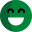 Très satisfait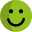 Satisfait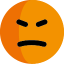 Peu satisfait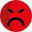 Pas satisfait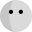 Non concernéDe la clarté du site internet ?☐☐☐☐☐Des informations qui vous sont mises à disposition ?☐☐☐☐☐Du délai de rendez-vous ?☐☐☐☐☐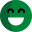 Très satisfait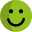 Satisfait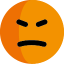 Peu satisfait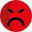 Pas satisfait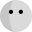 Non concernéDe l'attente ?☐☐☐☐☐De l'accueil du sécrétaire ?☐☐☐☐☐Des explications fournies ?☐☐☐☐☐Du délai de rendez-vous ?☐☐☐☐☐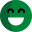 Très satisfait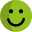 Satisfait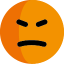 Peu satisfait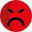 Pas satisfait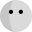 Non concernéDe l'attente ?☐☐☐☐☐De l'accueil du sécrétaire ?☐☐☐☐☐Des explications fournies ?☐☐☐☐☐Du délai de rendez-vous ?☐☐☐☐☐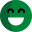 Très satisfait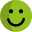 Satisfait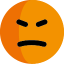 Peu satisfait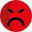 Pas satisfait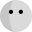 Non concernéDe la signalétique mise en place ?☐☐☐☐☐De la qualité et propreté des locaux ?☐☐☐☐☐De l’attente au secrétariat ?☐☐☐☐☐De l’attente aux bornes (Clinique Saint Léonard et Tassigny) ?☐☐☐☐☐De l’accueil du secrétaire ?☐☐☐☐☐Des explications fournies ?☐☐☐☐☐Du respect de la confidentialité des informations échangées ?☐☐☐☐☐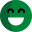 Très satisfait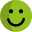 Satisfait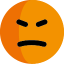 Peu satisfait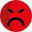 Pas satisfait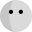 Non concernéDe l’attente avant votre examen ?☐☐☐☐☐De l’accueil du manipulateur ?☐☐☐☐☐De votre prise en charge ?☐☐☐☐☐Des explications fournies ?☐☐☐☐☐Du respect de vos droits (intimité, dignité…) ?☐☐☐☐☐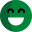 Très satisfait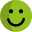 Satisfait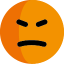 Peu satisfait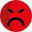 Pas satisfait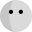 Non concernéDe l’attente au secrétariat ?☐☐☐☐☐Des informations communiquées concernant la facturation de vos soins ?☐☐☐☐☐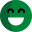 Très satisfait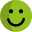 Satisfait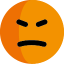 Peu satisfait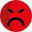 Pas satisfait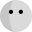 Non concernéDe la clarté de la démarche à suivre ?☐☐☐☐☐De la clarté du site internet ?☐☐☐☐☐Du délai de rendu des résultats ?☐☐☐☐☐Pas du tout satisfait0☐1☐2☐3☐4☐5☐6☐7☐8☐9☐10☐Très satisfait